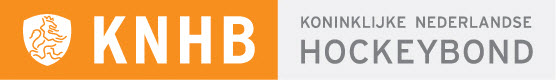 Gebruik kleedkamers zaalhockeycompetitie Noord-Oost-Nederland De afgelopen jaren was formeel een regeling actief waarbij de kleedkamers waren afgesloten voor gebruik door de teams om schade te voorkomen. 
De ervaring leert dat slechts een beperkt aantal hallen deze richtlijnen uitvoerde en dat de schades de afgelopen jaren vaak ook buiten de kleedkamers ontstonden. Vooral spelen met hockeyballen en sticks buiten de speelvloer zorgt voor een aantal schades. Om die reden hebben we besloten om de kleedkamers weer gewoon open te stellen voor de hockeyteams. Wellicht is het wel een optie om sticks buiten de kleedkamers te houden of alleen op het speelveld toe te laten. In Dronten hebben ze een rek – een soort rek met paraplu bakken - waar elk team de sticks in moet zetten als ze niet op het veld zijn. De aanpassing van de regeling betekent niet dat de kleedkamers geen aandacht meer vragen. Gebruik kleedkamers waarvoor ze bedoelt zijn – omkleden en douchen. Een kleedkamer is geen afvalbak dus ruim je spullen op en gooi je troep in een afvalbak. Voor de vereniging die zaalleiding heeft is het handig om aan het begin en einde van de dag de kleedkamer te controleren – maak een foto van de aangetroffen situatie – en meld eventuele issues bij de halbeheerder en aan de commissie zaalhockey zaalhockey.no@knhb.nl . Voor de begeleiders en aanvoerders van de teams geldt hetzelfde , controleer de aangewezen kleedkamer en maak een foto voor en na gebruik zodat je kan laten zien dat jou team niet de veroorzaker is als er later issues gemeld worden. Bij geconstateerde vernielingen zal aan de betrokken partijen gevraagd worden om hun ervaringen te delen. Als er geen dader wordt gevonden kunnen we de schade aan de betrokken verenigingen in rekening brengen. Wij rekenen op uw medewerking en hopen op deze wijze dat iedereen de kleedkamers gebruikt waarvoor ze bedoeld zijn. We hopen dat we het seizoen zonder schades kunnen afsluiten. Voor vragen/opmerkingen kunt u contact opnemen met ondergetekende.KNHB Zaalhockeycommissie Noord-Oost NederlandNovember 2019Gert van LeusenCompetitieleiderM. 06-10478502